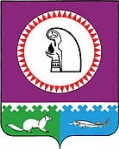 Об условиях работы жюри по проверке олимпиадных работ участников муниципального этапа всероссийской олимпиады школьников на территории Октябрьского района в 2018-2019 учебном году	Во исполнение приказов Управления образования и молодежной политики администрации Октябрьского района от 29.10.2018 № 814-од «О проведении муниципального этапа всероссийской олимпиады школьников в 2018-2019 учебном году     на территории Октябрьского района», от 02.11.2018 № 838-од «Об утверждении организационно-технологической модели проведения муниципального этапа всероссийской олимпиады школьников в 2018-2019 учебном году», от 06.11.2018                                № 841-од «Об утверждении требований к проведению муниципального этапа всероссийской олимпиады школьников в 2018-2019 учебном году»ПРИКАЗЫВАЮ:1.    Утвердить:        1.1. Состав жюри по проверке олимпиадных работ участников муниципального этапа всероссийской олимпиады школьников в 2017-2018 учебном году (далее - Олимпиада) (приложение 1).1.2. График проверки работ участников Олимпиады (приложение 1).1.3. Места и время работы жюри по проверке олимпиадных работ участников Олимпиады (приложение 1).1.4. Ответственных за создание условий для работы жюри Олимпиады (приложение 1).2. Председателям жюри представить протоколы с результатами Олимпиады в день проведения проверки работ участников по каждому учебному предмету в соответствии с графиком проверки работ на электронный адрес ArzamazovaEA@oktregion.ru 3. Назначить ответственной начальника отдела управления качеством и инновациями в образования муниципального казённого учреждения «Центр развития образования Октябрьского района» Арзамазову Е.А. за:3.1. Рассылку олимпиадных заданий с соблюдением информационной безопасности.3.2. Сбор протоколов с результатами проверки олимпиадных работ.3.3. Обеспечение деятельности жюри по проверке олимпиадных работ. 4. Руководителям общеобразовательных организаций, на базе которых проводится Олимпиада, обеспечить присутствие общественных наблюдателей для осуществления общественного наблюдения за ходом проведения Олимпиады.5. Руководителям общеобразовательных организаций, на базе которых проводится проверка работ участников, создать условия для работы жюри.6. Руководителям общеобразовательных организаций: 6.1. Обеспечить участие педагогических работников в качестве членов жюри Олимпиады согласно приложению к настоящему приказу;6.2. Ознакомить с настоящим приказом всех работников, утвержденных п.1 приказа.7. Контроль исполнения приказа оставляю за собой.Начальник Управления                                                                                  Т.Б. КиселеваПриложение №1 к приказуУправления  образования и молодежной политики администрации Октябрьского района от 06.11.2018 № 845-одСостав жюри, график проверки работ участников Олимпиады, места и время работы жюри по проверке олимпиадных работ участников Олимпиады, ответственные за создание условий для работы жюри в 2018-2019 учебном годуАдминистрация Октябрьского районаУПРАВЛЕНИЕ ОБРАЗОВАНИЯ И МОЛОДЕЖНОЙ ПОЛИТИКИПРИКАЗАдминистрация Октябрьского районаУПРАВЛЕНИЕ ОБРАЗОВАНИЯ И МОЛОДЕЖНОЙ ПОЛИТИКИПРИКАЗАдминистрация Октябрьского районаУПРАВЛЕНИЕ ОБРАЗОВАНИЯ И МОЛОДЕЖНОЙ ПОЛИТИКИПРИКАЗАдминистрация Октябрьского районаУПРАВЛЕНИЕ ОБРАЗОВАНИЯ И МОЛОДЕЖНОЙ ПОЛИТИКИПРИКАЗАдминистрация Октябрьского районаУПРАВЛЕНИЕ ОБРАЗОВАНИЯ И МОЛОДЕЖНОЙ ПОЛИТИКИПРИКАЗАдминистрация Октябрьского районаУПРАВЛЕНИЕ ОБРАЗОВАНИЯ И МОЛОДЕЖНОЙ ПОЛИТИКИПРИКАЗАдминистрация Октябрьского районаУПРАВЛЕНИЕ ОБРАЗОВАНИЯ И МОЛОДЕЖНОЙ ПОЛИТИКИПРИКАЗАдминистрация Октябрьского районаУПРАВЛЕНИЕ ОБРАЗОВАНИЯ И МОЛОДЕЖНОЙ ПОЛИТИКИПРИКАЗАдминистрация Октябрьского районаУПРАВЛЕНИЕ ОБРАЗОВАНИЯ И МОЛОДЕЖНОЙ ПОЛИТИКИПРИКАЗАдминистрация Октябрьского районаУПРАВЛЕНИЕ ОБРАЗОВАНИЯ И МОЛОДЕЖНОЙ ПОЛИТИКИПРИКАЗ«06»ноября2018 г№845-од        пгт. Октябрьское        пгт. Октябрьское        пгт. Октябрьское        пгт. Октябрьское        пгт. Октябрьское        пгт. Октябрьское        пгт. Октябрьское        пгт. Октябрьское        пгт. Октябрьское        пгт. Октябрьское№ п/пПредметФИО членов жюри (контактные данные председателей жюри: телефон/адрес электронной почты)Ответственный за доставку членов жюри -  в случае очного участия/ за создание условий работы посредством скайпа - в случае дистанционного участия  Дата и время начала работы жюри по проверке олимпиадных работучастников муниципального этапа всероссийской олимпиады школьниковМесто работы жюри   по проверке олимпиадных работучастников муниципального этапа всероссийской олимпиады школьниковОтветственный за создание условий для работы жюриАстрономияПредседатель: Амирова Альфия Мунировна, учитель математики и астрономии МКОУ «Чемашинская СОШ»Члены комиссии:Продеус Ирина Александровна, учитель математики МКОУ «Чемашинская СОШ»Ахременко Татьяна Андреевна08.11.201814.00МКОУ «Чемашинская СОШ»Ахременко Татьяна Андреевна2ФизикаПредседатель: Прядко Людмила Ивановна, учитель физики МКОУ «СОШ №7» (тел. 89044887962)Члены комиссии:Мананников Евгений Владимирович09.11.201814.00МКОУ «СОШ №7» (с использованием видеосвязи) Мананников Евгений Владимирович2ФизикаПрыхненко Татьяна Александровна, учитель физики МКОУ «Унъюганская СОШ №1»Кнотиков Артем Петрович09.11.201814.00МКОУ «СОШ №7» (с использованием видеосвязи) Мананников Евгений Владимирович2ФизикаКамышникова Лидия Алексеевна, учитель математики и физики МКОУ «Нижне-Нарыкарская СОШ»Воробьев Владимир Анатольевич09.11.201814.00МКОУ «СОШ №7» (с использованием видеосвязи) Мананников Евгений Владимирович3ЛитератураПредседатель: Налобина Надежда Юрьевна, учитель русского языка и литературы МКОУ «Октябрьская СОШ им. Н.В. Архангельского»Члены комиссии: Самойлова Олеся Геннадьевна, учитель русского языка и литературы МКОУ «Октябрьская СОШ им. Н.В. Архангельского»Лузянина Валентина Ефимовна, учитель русского языка и литературы МКОУ «Октябрьская СОШ им. Н.В. Архангельского» п. КормужиханкаВоронова Ольга Александровна, учитель русского языка и литературы МКОУ «Октябрьская СОШ им. Н.В. Архангельского» п. КормужиханкаЧичурко Виктор Викторович12.11.201814.00МКОУ «Октябрьская СОШ им. Н.В. Архангельского»(с использованием видеосвязи)Чичурко Виктор Викторович4МатематикаПредседатель: Кутькина Валентина Афанасьевна, учитель математики МКОУ «Унъюганская СОШ №1» (тел. 89227695730)Члены комиссии:Уймина Людмила Аркадьевна, учитель математики МКОУ «Унъюганская СОШ №1»Никитчук Лариса Григорьевна, учитель математики МКОУ «Унъюганская СОШ №1»Кнотиков Артем Петрович14.11.201814.00МКОУ «Унъюганская СОШ №1»Кнотиков артем Петрович4МатематикаОстраш Татьяна Владимировна, учитель математики МКОУ «Унъюганская СОШ №2 им. Альшевского М.И.»Каратаева Ольга Александровна14.11.201814.00МКОУ «Унъюганская СОШ №1»Кнотиков артем Петрович5Искусство (МХК)Председатель комиссии: Калюжная Татьяна Михайловна, учитель ИЗО МКОУ «Приобская СОШ»Члены комиссии:5Искусство (МХК)6Немецкий языкПредседатель: Шкурат Ольга Анатольевна, учитель немецкого языка МКОУ «СОШ №7» (тел. 89821382700)Члены комиссии: Мананников Евгений Владимирович16.11.201814.00МКОУ «СОШ №7»(с использованием видеосвязи)Мананников Евгений Владимирович6Немецкий языкЛясота Ирина Анатольевна, учитель немецкого языка МКОУ «Приобская СОШ»Луцкий Андрей Александрович16.11.201814.00МКОУ «СОШ №7»(с использованием видеосвязи)Мананников Евгений Владимирович7ХимияПредседатель: Воробьева Наталья Федоровна, учитель биологии и химии МКОУ «Нижне-Нарыкарская СОШ» (тел. 89505393186)Члены комиссии:Воробьев Владимир Анатольевич19.11.201814.00МКОУ «Нижне-Нарыкарская СОШ» (с использованием видеосвязи)Воробьев Владимир Анатольевич7ХимияГенкель Александр Валерьевич, учитель химии и биологии МКОУ «Андринская СОШ»Федоренко Ольга Михайловна19.11.201814.00МКОУ «Нижне-Нарыкарская СОШ» (с использованием видеосвязи)Воробьев Владимир Анатольевич7ХимияМиненко Нина Михайловна, учитель химии МКОУ «Приобская СОШ»Луцкий Андрей Александрович19.11.201814.00МКОУ «Нижне-Нарыкарская СОШ» (с использованием видеосвязи)Воробьев Владимир Анатольевич8БиологияПредседатель: Сидорчук Галина Николаевна, учитель химии, биологии МКОУ «Октябрьская СОШ им. Н.В. Архангельского» Члены комиссии:Корецкая Ольга Валерьевна, учитель химии, биологии МКОУ «Октябрьская СОШ им. Н.В. Архангельского»Николаева Марина Александровна, учитель биологии МКОУ «Октябрьская СОШ им. Н.В. Архангельского» п. КормужиханкаЧичурко Виктор Викторович20.11.2018 14.00МКОУ «Октябрьская СОШ им. Н.В. Архангельского» (с использованием видеосвязи)Чичурко Виктор Викторович9ГеографияПредседатель комиссии: Шорохова Любовь Анатольевна, учитель географии МКОУ «Унъюганская СОШ №1» (тел. 89222493800)Члены комиссии:Кнотиков Артем Петрович21.11.201814.00МКОУ «Унъюганская СОШ №1»Кнотиков Артем Петрович9ГеографияПротасевич Ольга Александровна, учитель географии МКОУ «Унъюганская СОШ №2 им. Альшевского М.И.»Каратаева Ольга Александровна21.11.201814.00МКОУ «Унъюганская СОШ №1»Кнотиков Артем Петрович10Русский языкПредседатель комиссии: Елизарова Лариса Викторовна, учитель русского языка и литературы МКОУ «Октябрьская СОШ им. Н.В. Архангельского» (тел. 89505366983)Члены комиссии:Кравчук Ирина Равильевна, учитель русского языка и литературы МКОУ «Октябрьская СОШ им. Н.В. Архангельского»Чичурко Виктор Викторович22.11.201814.00МКОУ «Октябрьская СОШ им. Н.В. Архангельского» (с использованием видеосвязи)Чичурко Виктор Викторович10Русский языкЗолотарева Лия Валерьевна, учитель русского языка и литературы МКОУ «Карымкарская СОШ»Хургунова Светлана Яковлевна22.11.201814.00МКОУ «Октябрьская СОШ им. Н.В. Архангельского» (с использованием видеосвязи)Чичурко Виктор Викторович10Русский языкПакина Мария Владимировна, учитель русского языка и литературы МКОУ «Нижне-Нарыкарская СОШ»Воробьев Владимир Анатольевич22.11.201814.00МКОУ «Октябрьская СОШ им. Н.В. Архангельского» (с использованием видеосвязи)Чичурко Виктор Викторович11ИсторияПредседатель комиссии: Бутарлина Ольга Геннадьевна, учитель истории, обществознания МКОУ «Октябрьская СОШ им. Н.В. Архангельского» (тел. 89195632481)Члены комиссии: Джамбаев Валерий Иванович, учитель истории, обществознания МКОУ «Октябрьская СОШ им. Н.В. Архангельского»Чичурко Виктор Викторович23.11.201814.00МКОУ «Октябрьская СОШ им. Н.В. Архангельского»Чичурко Виктор Викторович11ИсторияБажанов Алексей Викторович, учитель истории и обществознания МКОУ «Андринская СОШ»Федоренко Ольга Михайловна23.11.201814.00МКОУ «Октябрьская СОШ им. Н.В. Архангельского»Чичурко Виктор Викторович12ЭкологияПредседатель: Елохова Елена Анатольевна, учитель химии, биологии, экологии МКОУ «Унъюганская СОШ №2 им. Альшевского М.И.» (тел. Члены комиссии:Каратева Ольга Александровна26.11.201814.00МКОУ «Унъюганская СОШ №2 им. Альшевского М.И.»(с использованием видеосвязи)Каратева Ольга Александровна12ЭкологияГромак Наталия Михайловна, учитель биологии МКОУ «Унъюганская СОШ №1»Кнотиков Артем Петрович26.11.201814.00МКОУ «Унъюганская СОШ №2 им. Альшевского М.И.»(с использованием видеосвязи)Каратева Ольга Александровна12ЭкологияЧаленко Елена Ивановна, учитель географии МКОУ «Андринская СОШ»Федоренко Ольга Михайловна26.11.201814.00МКОУ «Унъюганская СОШ №2 им. Альшевского М.И.»(с использованием видеосвязи)Каратева Ольга Александровна13ОБЖПредседатель: Старцев Николай Владимирович, учитель ОБЖ МКОУ «Унъюганская СОШ №1» (тел. 89519740298)Члены комиссии:Кнотиков Артем Петрович28.11.201814.00МКОУ «Унъюганская СОШ №1»  (с использованием видеосвязи) Кнотиков Артем Петрович13ОБЖМачагов Ибрагим Абдуллаевич, учитель ОБЖ и технологии МКОУ «Унъюганская СОШ №2 им. Альшевского М.И.»Каратева Ольга Александровна28.11.201814.00МКОУ «Унъюганская СОШ №1»  (с использованием видеосвязи) Кнотиков Артем Петрович13ОБЖПриходько Андрей Геннадьевич, преподаватель-организатор ОБЖ МКОУ «Нижне-Нарыкарская СОШ»Воробьев Владимир Анатольевич28.11.201814.00МКОУ «Унъюганская СОШ №1»  (с использованием видеосвязи) Кнотиков Артем Петрович14ОбществознаниеПредседатель комиссии: Писарева Татьяна Юрьевна, методист МКОУ «Карымкарская СОШ» Члены комиссии:Эльзессер Максим Альбертович, учитель истории и обществознания МКОУ «Карымкарская СОШ»Мудрецова Нина Олеговна, учитель истории и обществознания МКОУ «Карымкарская СОШ»Хургунова Светлана Яковлевна29.11.201814.00МКОУ «Карымкарская СОШ»Хургунова Светлана Яковлевна15ПравоПредседатель комиссии: Курдяева Ирина Анатольевна, учитель истории и обществознания МКОУ «Унъюганская СОШ №1»Члены комиссии:Афанасьева Римма Ахатовна, учитель обществознания МКОУ «Унъюганская СОШ №1»Кнотиков Артем Петрович30.11.2018 14.00МКОУ «Унъюганская СОШ №1»Кнотиков Артем Петрович16ЭкономикаПредседатель комиссии: Члены комиссии:16Экономика17ТехнологияПредседатель: Шишлакова Елена Николаевна, учитель технологии МКОУ «Унъюганская СОШ №1» (тел. 89088879788)Члены комиссии: Томм Юрий Готлибович, учитель технологии МКОУ «Унъюганская СОШ №1»Кнотиков Артем Петрович05.12.201814.00МКОУ «Унъюганская СОШ №1» (с использованием видеосвязи)Кнотиков Артем Петрович17ТехнологияУдочкин Андрей Николаевич, учитель технологии МКОУ «Октябрьская СОШ им. Н.В. Архангельского»Саликова Ирина Владимировна, учитель технологии МКОУ «Октябрьская СОШ им. Н.В. Архангельского»Чичурко Виктор Викторович05.12.201814.00МКОУ «Унъюганская СОШ №1» (с использованием видеосвязи)Кнотиков Артем Петрович18Физическая культураПредседатель комиссии: Иванова Нина Юрьевна, учитель физической культуры МКОУ «Сергинская СОШ имени Героя Советского союза Н.И. Сирина»Секретарь комиссии: Смородинов Андрей Геннадьевич, учитель информатики МКОУ «Сергинская СОШ имени Героя Советского союза Н.И. Сирина»Члены комиссии:Кочнева Анастасия Юрьевна, учитель физической культуры МКОУ «Сергинская СОШ имени Героя Советского союза Н.И. Сирина»Енин Денис Николаевич, учитель физической культуры МКОУ «Сергинская СОШ имени Героя Советского союза Н.И. Сирина»Енин Михаил Николаевич08.12.201809.00МКОУ «Сергинская СОШ имени Героя Советского союза Н.И. Сирина»Енин Михаил Николаевич19Английский языкПредседатель: Демиденко Мария Сергеевна, учитель английского языка МКОУ «Октябрьская СОШ им. Н.В. Архангельского»Члены комиссии: Зайцева Янина Брониславовна, учитель английского языка МКОУ «Октябрьская СОШ им. Н.В. Архангельского»Баянкина Галина Вячеславовна, учитель английского языка МКОУ «Октябрьская СОШ им. Н.В. Архангельского»Чичурко Виктор Викторович11.12.201814.00МКОУ «Октябрьская СОШ им. Н.В. Архангельского»Чичурко Виктор Викторович